Klasa 2a, matematyka, 02.04.2020 r.Roman TuckiTemat:Rozwiązywanie trójkątów prostokątnychMoi Drodzy, dziś lekcja powtórzeniowa. Wspominałem Wam, jeszcze gdy byliśmy w szkole, iż rozwiązać trójkąt prostokątny, to wyznaczyć jego miary wszystkich kątów wewnętrznych oraz określić długości wszystkich trzech jego boków (tak, tak, dla niedoinformowanych – trójkąt ma trzy boki  ) Oczywiście, będziecie tradycyjnie już korzystać z poznanej wcześniej wiedzy – to znaczy z twierdzenia Pitagorasa oraz z funkcji trygonometrycznych.Potrzebne również będą tablice wartości funkcji trygonometrycznych.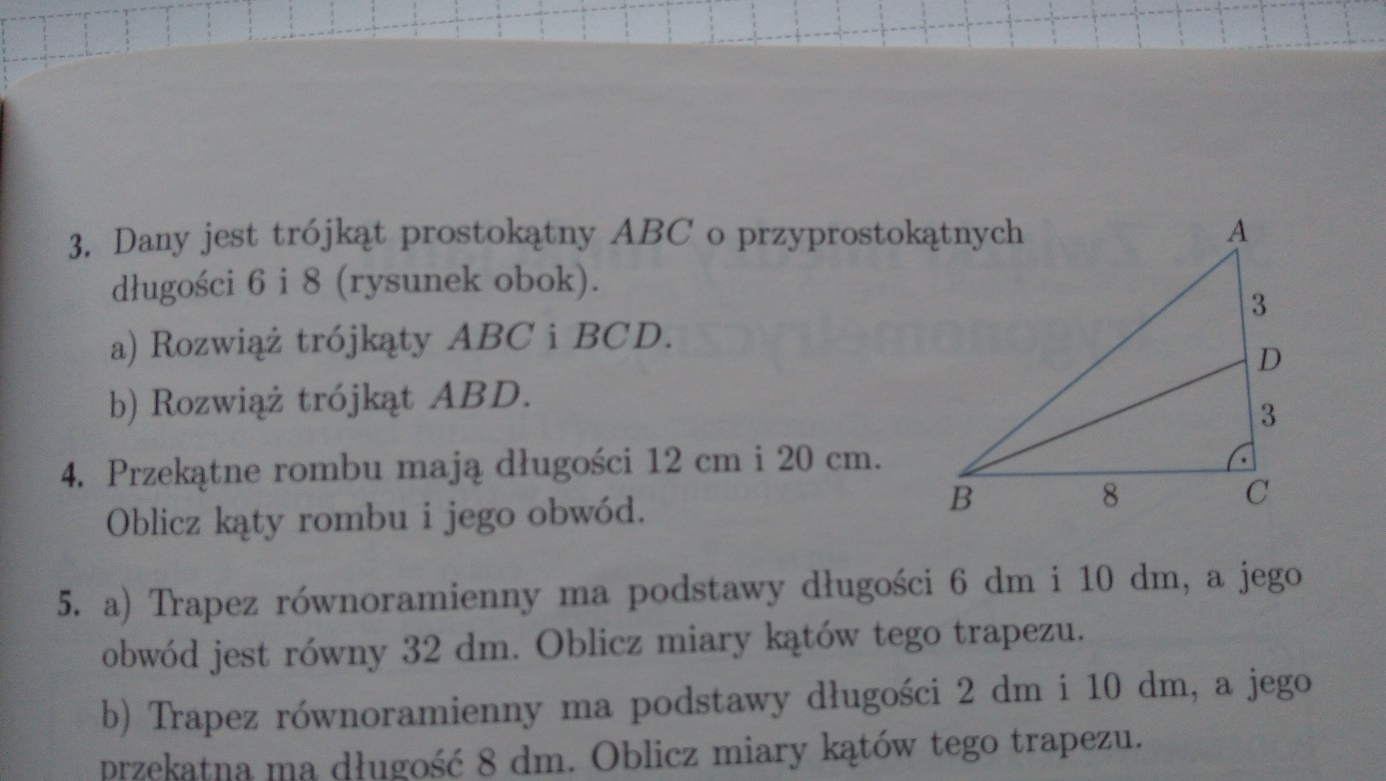  Do wykonania zadanie 3 podpunkty a i b oraz zadanie 5 podpunkt a.Zdjęcia wykonanej samodzielnie pracy, do 10.04.2020 r.  należy wysłać na adres mailowy:romantucki@szkolaprywatna-bialogard.plW tytule wiadomości proszę o wpisanie imienia i nazwiska oraz klasę.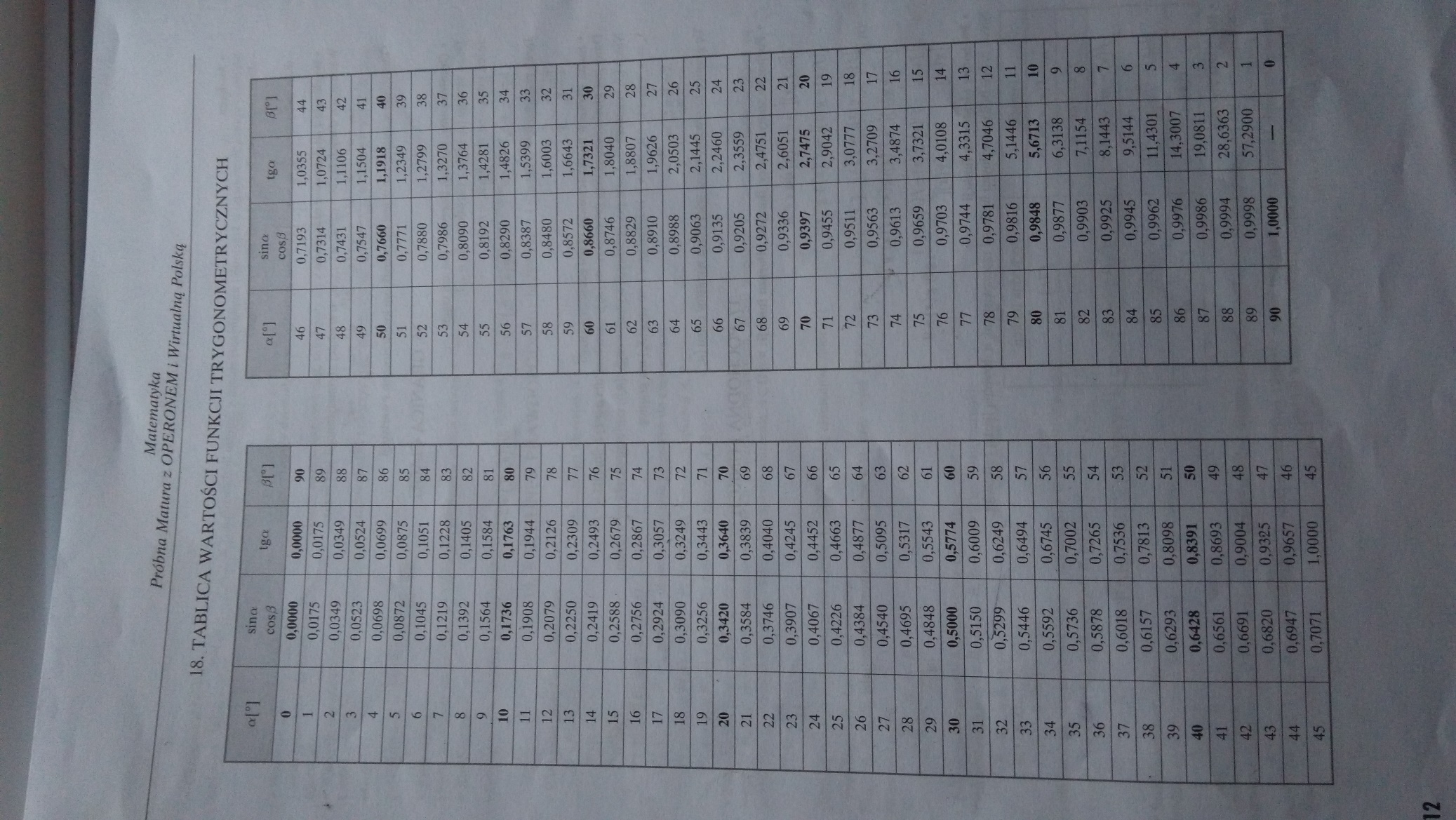 